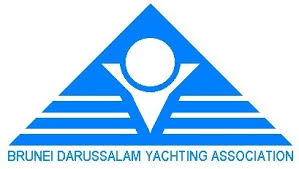 Protest CommitteeThe Protest committee is made up of the following judges: Leonard Chin IJ MASMichael Tan CJ BRUHamdan Yahya NJ MASSybrand Ijkema CJ NEDConflict of Interest:Hamdan Yahya will recuse himself from a hearing if it involves any sailor from Sarawak Sailing Association.Michael Tan will recuse himself from any hearing if it involves his grandson Jeremiah.Jury ChairmanInaugural BDYA Sailing Championship 2019Leonard Chin IJ (MAS)